  ҠАРАР                                                                              ПОСТАНОВЛЕНИЕ 12 декабрь 2017 йыл                          №125                      от 12 декабря 2017 год                  Об определении перечня объектов для отбывания                  осужденными исправительных  работ на 2018 год.        	В соответствии с п.3 ст.15 Федерального Закона «Об общих принципах организации местного самоуправления в Российской Федерации» от 06 октября 2003 года № 131-ФЗ  и ст. 39 Уголовно-исполнительного  кодекса Российской Федерации, согласно Федерального Закона от 19.07.2009 г № 191 – ФЗ наказание в виде исправительных работ отбывается в местах, определяемых органами местного самоуправления по согласованию с уголовно-исполнительной инспекцией. В целях создания необходимых условий для исполнения данного вида наказания и определения перечня объектов, ПОСТАНОВЛЯЮ:Утвердить  по согласованию с Бирским МФ  ФКУ УИИ УФСИН России по  Республике Башкортостан прилагаемый перечень объектов для отбывания наказания в виде исправительных работ на территории сельского поселения Большешадинский  сельсовет муниципального района Мишкинский район согласно приложения № 1.Рекомендовать администрациям указанных организации предоставить фронт работ, подготовить конкретные рабочие места и задания, средства труда, обеспечить соблюдение правил охраны труда и техники безопасности, производственной санитарии.    Контроль за выполнением осужденными определенных для них работ, уведомление уголовно-исполнительной инспекции об уклонении осужденных от отбывания наказания, своевременное перечисление удержаний из заработной платы осужденных в доход государства возложить на руководителей организаций, указанных в перечне.Данное решение довести до сведения руководителей предприятий и организации.Контроль за исполнением данного постановления  оставляю за собойГлава сельского поселенияБольшешадинский сельсоветмуниципального района Мишкинский район РБ:		                         Ф.Ф.АхметшинПриложение № 1к постановлению Г лавы администрации сельского поселения Большешадинский сельсовет муниципального района Мишкинский район от                                                                                                                        12 декабря 2017 г. №125«СОГЛАСОВАНО»Начальник  Бирского МФ ФКУ УИИ УФСИН Россиипо Респ. Башкортостан_______________ Н.Л.Теплова« 12 » декабря  2017 года		Распределение объектов для прохождения наказания в виде		исправительных работ на предприятиях и хозяйствах всех форм собственности         Управляющий делами:                                         А.Х.ХаматнуроваБАШКОРТОСТАН РЕСПУБЛИКАһЫ МИШКӘ РАЙОНЫМУНИЦИПАЛЬ РАЙОНЫНЫҢОЛО ШАҘЫ АУЫЛ СОВЕТЫАУЫЛ БИЛӘМӘҺЕХАКИМИӘТЕ452345 Оло Шаҙы ауылы,Али Карнай урамы,7Тел: 2-33-40,2-33-31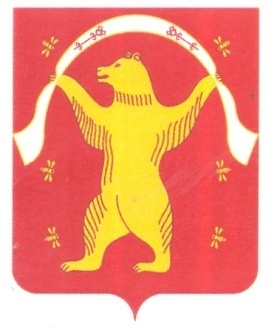 РЕСПУБЛИКА БАШКОРТОСТАН АДМИНИСТРАЦИЯСЕЛЬСКОГО ПОСЕЛЕНИЯБОЛЬШЕШАДИНСКИЙ СЕЛЬСОВЕТМУНИЦИПАЛЬНОГО РАЙОНАМИШКИНСКИЙ РАЙОН452345 д.Большие Шады,улица Али Карная,7Тел:2-33-40,2-33-31№ п.пНаименование организацииКол-во мест1КФХ «Каримова Ф.Г.»1